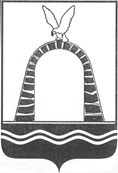 АДМИНИСТРАЦИЯ ГОРОДА БАТАЙСКАПОСТАНОВЛЕНИЕот 30.10.2023                № 2993г. БатайскО внесении изменений в постановление Администрации города Батайска от 17.06.2020 № 997 «Об утверждении Реестра муниципальных услуг предоставляемых на территории муниципального образования «Город Батайск»В соответствии со статьей 11 Федерального закона от 27.07.2010 № 210-ФЗ «Об организации предоставления государственных и муниципальных услуг», постановлением Администрации города Батайска от 30.04.2020 № 766 «Об утверждении Порядка формирования и ведения Реестра муниципальных услуг города Батайска», руководствуясь Уставом муниципального образования «Город Батайск», Администрация города Батайска постановляет:			1.	Внести изменение в постановление Администрации города Батайска             от 17.06.2020 № 997 «Об утверждении Реестра муниципальных услуг предоставляемых на территории муниципального образования «Город Батайск» согласно приложению к настоящему постановлению.			2.	Настоящее постановление вступает в силу со дня его официального опубликования.			3.	Настоящее постановление подлежит включению в регистр муниципальных нормативных правовых актов Ростовской области.			4.	Контроль за исполнением настоящего постановления возложить на управляющего делами Администрации города Батайска Ерохину Л.И.Глава Администрации города Батайска						                                Р.П. ВолошинПостановление вносит отдел информационно-коммуникационных технологий Администрации города БатайскаПриложениек постановлениюАдминистрациигорода Батайска                                                                                      от__________№_____ИЗМЕНЕНИЯ,вносимые в постановление Администрации города Батайска от 17.06.2020         № 997 «Об утверждении Реестра муниципальных услуг предоставляемых на территории муниципального образования «Город Батайск»1.  Пункт «1. Управление по архитектуре и градостроительству города Батайска» Раздела «I. ПЕРЕЧЕНЬ муниципальных услуг, предоставляемых структурными подразделениями отраслевыми (функциональными) органами Администрации города Батайска, муниципальными учреждениями города Батайска» дополнить подпунктами 1.19 и 1.20 следующего содержания:2.  Пункт «13. Комитет по управлению имуществом города Батайска» Раздела «I. ПЕРЕЧЕНЬ муниципальных услуг, предоставляемых структурными подразделениями отраслевыми (функциональными) органами Администрации города Батайска, муниципальными учреждениями города Батайска» дополнить подпунктом 13.27 следующего содержания:Начальник общего отделаАдминистрации города Батайска                                            В.С. Мирошникова№ п./п.Наименование муниципальной услуги Реквизиты правового акта в соответствии, с которым предоставляется муниципальная услуга Получатель муниципальной услуги Условия предоставления муниципальной услуги (платная/бесплатная)Результат предоставления муниципальной услуги 1. Управление по архитектуре и градостроительству города Батайска1. Управление по архитектуре и градостроительству города Батайска1. Управление по архитектуре и градостроительству города Батайска1. Управление по архитектуре и градостроительству города Батайска1. Управление по архитектуре и градостроительству города Батайска1. Управление по архитектуре и градостроительству города Батайска1.19Подготовка и утверждение документации по планировке территорииГрадостроительный кодекс РФ от 29.12.2004 № 190-ФЗФизические и юридические лицабесплатнаяРешение о подготовке документации по планировке территории / решение об утверждении документации по планировке территории / отказ в предоставлении услуги1.20Направление уведомления о планируемом сносе объекта капитального строительства и уведомления о завершении сноса объекта капитального строительстваГрадостроительный кодекс РФ от 29.12.2004 № 190-ФЗФизические и юридические лицабесплатнаяУведомлению о планируемом сносе объекта капитального строительства / уведомления о завершении сноса объекта капитального строительства / отказ в предоставлении услуги№ п./п.Наименование муниципальной услуги Реквизиты правового акта в соответствии, с которым предоставляется муниципальная услуга Получатель муниципальной услуги Условия предоставления муниципальной услуги (платная/бесплатная)Результат предоставления муниципальной услуги 13. Комитет по управлению имуществом города Батайска13. Комитет по управлению имуществом города Батайска13. Комитет по управлению имуществом города Батайска13. Комитет по управлению имуществом города Батайска13. Комитет по управлению имуществом города Батайска13. Комитет по управлению имуществом города Батайска13.27Установление сервитута (публичного сервитута) в отношении земельного участка, находящегося в государственной или муниципальной собственности«Земельный кодекс Российской Федерации» от 25.10.2001 № 136-ФЗФизические и юридические лицабесплатнаяСоглашение об установлении сервитута в отношении земельного участка, находящегося в государственной или муниципальной собственности / отказ в предоставлении услуги